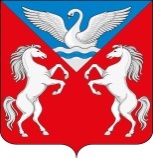 РОССИЙСКАЯ ФЕДЕРАЦИЯЛЕБЯЖЕНСКАЯ СЕЛЬСКАЯ АДМИНИСТРАЦИЯ
КРАСНОТУРАНСКОГО РАЙОНА КРАСНОЯРСКОГО КРАЯПОСТАНОВЛЕНИЕ23.03.2022                                       с. Лебяжье                                    № 11-р Об утверждении состава патрульно-маневренных, групп в пожароопасный период 2022 года на территории Лебяженского  сельсовета В соответствии со ст. 19, 21, 25 Федерального закона от 21.12.1994 № 69-ФЗ «О пожарной безопасности», ст. 14 Федерального закона от 06.10.2003 № 131-ФЗ «Об общих принципах организации местного самоуправления в РФ», Указанием СРЦ МЧС России от 31.05.2017 № 11-9-5403 «О порядке создания групп», Уставом Лебяженского сельсовета, в целях мониторинга, оперативного реагирования, предотвращения возникновения чрезвычайных ситуаций, связанных с природными пожарами на территории поселения  в весеннее-летний пожароопасный период 2022 года, 1. Утвердить патрульно - маневренную  группу  на территории Лебяженского сельсовета для патрулирования подведомственной территории, мониторинга обстановки, связанной с природными пожарами, выявлению несанкционированных палов растительности и принятию мер по их тушению, проведению работы с населением по соблюдению правил пожарной безопасности согласно приложению 1. 2.  Настоящее постановление вступает в силу с момента опубликования на сайте администрации Лебяженского сельсовета Краснотуранского района https://lebyazhe-adm.ru/.3.	Контроль за исполнением настоящего постановления оставляю за собой.Врио Главы Лебяженского сельсовета			         Ю.Н.МетелеваПриложение 1к Постановлению  от 23.03.2022 №  11-р СоставПатрульно - маневренной группы Лебяженского сельсовета №п/п№п/пФ.И.О патрульно - маневренной группыНаименование реагирующих служб на территории сельсоветаКоличество человекКоличество единиц техники11Глава Лебяженского сельсовета Назирова М.А.Администрация Лебяженского сельсовета1122Заместитель  главы Лебяженского сельсоветаМетелева Ю.Н.Администрация Лебяженского сельсовета113Завхоз администрации  Лебяженского сельсоветаБаулин А.С.Завхоз администрации  Лебяженского сельсоветаБаулин А.С.Администрация Лебяженского сельсовета114Рабочий  по благоустройству администрации  Лебяженского сельсоветаЗамяткин А.А.Рабочий  по благоустройству администрации  Лебяженского сельсоветаЗамяткин А.А.Администрация Лебяженского сельсовета11